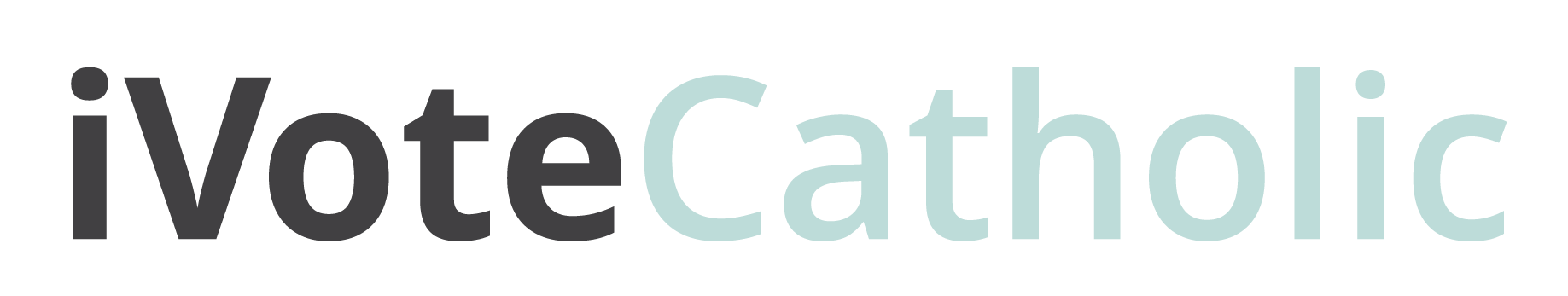 November 1stThe Solemnity of All SaintsReadings for Mass: https://bible.usccb.org/bible/readings/110120.cfmSample Intentions for the Universal Prayer at Mass:For the Church in heaven and on earth, that we may be guided in all things by the power of the Holy Spirit, we pray to the Lord…That our families, communities, and nation may be guided by the witness of all the holy men and women, we pray to the Lord…Prayer for Individuals, Groups, Families:Lord God, as the election approaches, we seek to better understand the issues and concerns that confront our city/state/country, and how the Gospel compels us to respond as faithful citizens in our community.We ask for eyes that are free from blindness so that we might see each other as brothers and sisters, one and equal in dignity, especially those who are victims of abuse and violence, deceit and poverty.We ask for ears that will hear the cries of children unborn and those abandoned, men and women oppressed because of race or creed, religion or gender.We ask for minds and hearts that are open to hearing the voice of leaders who will bring us closer to your Kingdom.We pray for discernment so that we may choose leaders who hear your Word, live your love, and keep in the ways of your truth as they follow in the steps of Jesus and his Apostles and guide us to your Kingdom of justice and peace.We ask this in the name of your Son Jesus Christ and through the power of the Holy Spirit. Amen.